		Outi & Lee„Flammendes Feuer“Musik für die Ohren der Herzen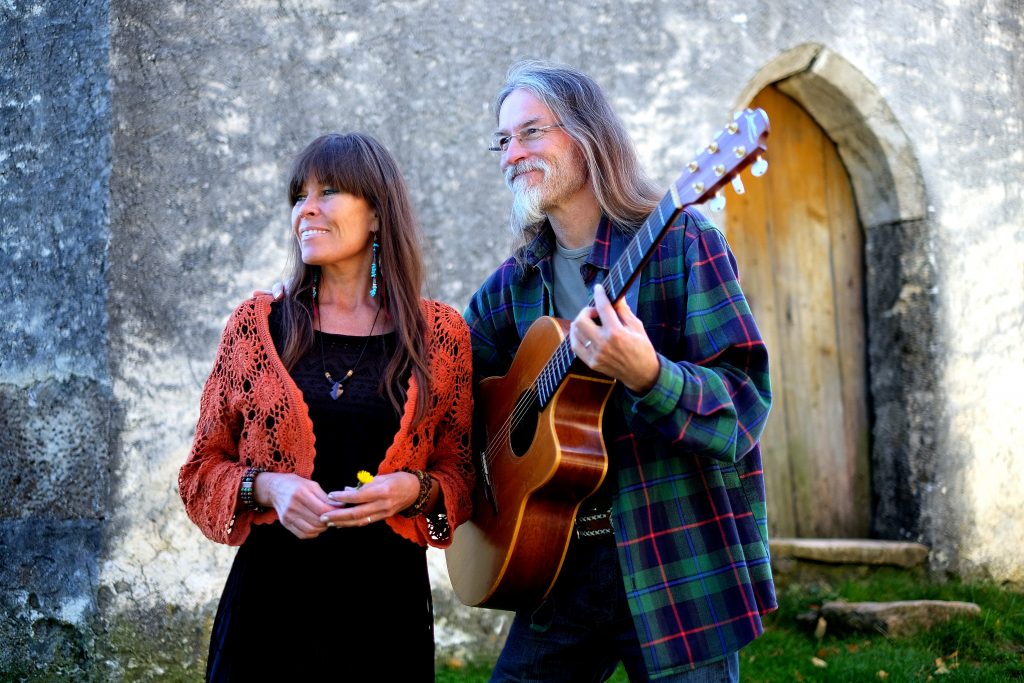 Ethno – Folk – GospelSamstag19. September 202020:00 UhrHöchstje nach Witterung am Kirchplatz oder in der Pfarrkirche mit BewirtungEintritt: freiwillige Spende              (für Kriseninterventionsteam Vlbg.)